Droitwich Spa High School and Sixth Form Centre, a charitable company limited by guarantee registered in England and Wales, company number 07666185.  Registered office: Briar Mill, Droitwich Spa, Worcestershire, WR9 0AA.Equal Opportunities Monitoring InformationTo enable us to ensure we meet our commitment to be an equal opportunity employer, we would ask all applicants to complete the following information form and would assure all applicants that any information supplied will be treated as completely confidential and will be used for monitoring purposes only. This information will be detached from the application form on receipt and will not be considered during the selection process.DROITWICH SPA HIGH SCHOOL AND SIXTH FORM CENTRE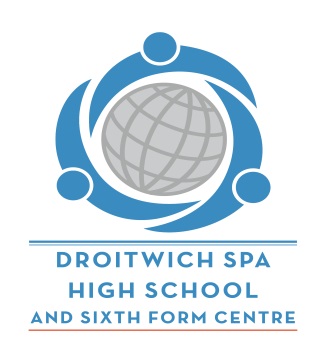 Please return form to:The HeadteacherDroitwich Spa High School and Sixth Form CentreBriar MillDroitwichWR9 0AASUPPORT STAFF APPLICATION FORMPlease return form to:The HeadteacherDroitwich Spa High School and Sixth Form CentreBriar MillDroitwichWR9 0AASUPPORT STAFF APPLICATION FORMPlease return form to:The HeadteacherDroitwich Spa High School and Sixth Form CentreBriar MillDroitwichWR9 0AASUPPORT STAFF APPLICATION FORMPlease return form to:The HeadteacherDroitwich Spa High School and Sixth Form CentreBriar MillDroitwichWR9 0AASUPPORT STAFF APPLICATION FORMPlease return form to:The HeadteacherDroitwich Spa High School and Sixth Form CentreBriar MillDroitwichWR9 0AASUPPORT STAFF APPLICATION FORMPlease return form to:The HeadteacherDroitwich Spa High School and Sixth Form CentreBriar MillDroitwichWR9 0AASUPPORT STAFF APPLICATION FORMPlease return form to:The HeadteacherDroitwich Spa High School and Sixth Form CentreBriar MillDroitwichWR9 0AASUPPORT STAFF APPLICATION FORMPlease return form to:The HeadteacherDroitwich Spa High School and Sixth Form CentreBriar MillDroitwichWR9 0AASUPPORT STAFF APPLICATION FORMPlease return form to:The HeadteacherDroitwich Spa High School and Sixth Form CentreBriar MillDroitwichWR9 0AASUPPORT STAFF APPLICATION FORMDroitwich Spa High School is committed to safeguarding and promoting the welfare of children and young people and expects all staff and volunteers to share this commitment.Droitwich Spa High School is committed to safeguarding and promoting the welfare of children and young people and expects all staff and volunteers to share this commitment.Droitwich Spa High School is committed to safeguarding and promoting the welfare of children and young people and expects all staff and volunteers to share this commitment.Droitwich Spa High School is committed to safeguarding and promoting the welfare of children and young people and expects all staff and volunteers to share this commitment.Droitwich Spa High School is committed to safeguarding and promoting the welfare of children and young people and expects all staff and volunteers to share this commitment.Droitwich Spa High School is committed to safeguarding and promoting the welfare of children and young people and expects all staff and volunteers to share this commitment.Droitwich Spa High School is committed to safeguarding and promoting the welfare of children and young people and expects all staff and volunteers to share this commitment.Droitwich Spa High School is committed to safeguarding and promoting the welfare of children and young people and expects all staff and volunteers to share this commitment.Droitwich Spa High School is committed to safeguarding and promoting the welfare of children and young people and expects all staff and volunteers to share this commitment.Droitwich Spa High School is committed to safeguarding and promoting the welfare of children and young people and expects all staff and volunteers to share this commitment.Droitwich Spa High School is committed to safeguarding and promoting the welfare of children and young people and expects all staff and volunteers to share this commitment.Droitwich Spa High School is committed to safeguarding and promoting the welfare of children and young people and expects all staff and volunteers to share this commitment.Droitwich Spa High School is committed to safeguarding and promoting the welfare of children and young people and expects all staff and volunteers to share this commitment.Droitwich Spa High School is committed to safeguarding and promoting the welfare of children and young people and expects all staff and volunteers to share this commitment.Droitwich Spa High School is committed to safeguarding and promoting the welfare of children and young people and expects all staff and volunteers to share this commitment.Please indicate which post you are applying for here:Please indicate which post you are applying for here:Please indicate which post you are applying for here:Please indicate which post you are applying for here:Please indicate which post you are applying for here:Please indicate which post you are applying for here:Please indicate which post you are applying for here:Please indicate which post you are applying for here:Please indicate which post you are applying for here:Please indicate which post you are applying for here:Please indicate which post you are applying for here:Please indicate which post you are applying for here:Please indicate which post you are applying for here:Please indicate which post you are applying for here:Please indicate which post you are applying for here:1. Personal Details1. Personal Details1. Personal Details1. Personal Details1. Personal Details1. Personal Details1. Personal Details1. Personal Details1. Personal Details1. Personal Details1. Personal Details1. Personal Details1. Personal Details1. Personal Details1. Personal DetailsSurname:Surname:Surname:Surname:Surname:Surname:Forenames:Forenames:Forenames:Forenames:Forenames:Forenames:Forenames:Forenames:Forenames:Former Surname:Former Surname:Former Surname:Former Surname:Former Surname:Former Surname:Preferred Title:  (Mr/Mrs/Ms/Miss/other):Preferred Title:  (Mr/Mrs/Ms/Miss/other):Preferred Title:  (Mr/Mrs/Ms/Miss/other):Preferred Title:  (Mr/Mrs/Ms/Miss/other):Preferred Title:  (Mr/Mrs/Ms/Miss/other):Preferred Title:  (Mr/Mrs/Ms/Miss/other):Preferred Title:  (Mr/Mrs/Ms/Miss/other):Preferred Title:  (Mr/Mrs/Ms/Miss/other):Preferred Title:  (Mr/Mrs/Ms/Miss/other):Address:Post Code:Address:Post Code:Address:Post Code:Address:Post Code:Address:Post Code:Address:Post Code:Telephone (Home):Telephone (Work):Mobile:Telephone (Home):Telephone (Work):Mobile:Telephone (Home):Telephone (Work):Mobile:Telephone (Home):Telephone (Work):Mobile:Telephone (Home):Telephone (Work):Mobile:Telephone (Home):Telephone (Work):Mobile:Telephone (Home):Telephone (Work):Mobile:Telephone (Home):Telephone (Work):Mobile:Telephone (Home):Telephone (Work):Mobile:National Insurance Number:National Insurance Number:National Insurance Number:National Insurance Number:National Insurance Number:National Insurance Number:Email:Email:Email:Email:Email:Email:Email:Email:Email:2  Present or most recent Employment/Work Experience2  Present or most recent Employment/Work Experience2  Present or most recent Employment/Work Experience2  Present or most recent Employment/Work Experience2  Present or most recent Employment/Work Experience2  Present or most recent Employment/Work Experience2  Present or most recent Employment/Work Experience2  Present or most recent Employment/Work Experience2  Present or most recent Employment/Work Experience2  Present or most recent Employment/Work Experience2  Present or most recent Employment/Work Experience2  Present or most recent Employment/Work Experience2  Present or most recent Employment/Work Experience2  Present or most recent Employment/Work Experience2  Present or most recent Employment/Work ExperienceCurrent Employer(organisation with address)Current Employer(organisation with address)Job Held (Job  Title)Job Held (Job  Title)Job Held (Job  Title)Job Held (Job  Title)Job Held (Job  Title)Job Held (Job  Title)Current/Final salaryCurrent/Final salaryDate startedDate startedDate startedDate startedDate ended (if applicable)Main Duties:Main Duties:Main Duties:Main Duties:Main Duties:Main Duties:Main Duties:Main Duties:Main Duties:Main Duties:Main Duties:Main Duties:Main Duties:Main Duties:Main Duties:Period of Notice required (eg  1 month):Period of Notice required (eg  1 month):Period of Notice required (eg  1 month):Period of Notice required (eg  1 month):Period of Notice required (eg  1 month):Period of Notice required (eg  1 month):Period of Notice required (eg  1 month):Period of Notice required (eg  1 month):Period of Notice required (eg  1 month):Period of Notice required (eg  1 month):Period of Notice required (eg  1 month):Period of Notice required (eg  1 month):Period of Notice required (eg  1 month):Period of Notice required (eg  1 month):Period of Notice required (eg  1 month):3a.  Please provide your Education, Training and employment history prior to your current employment, in chronological (date) order starting with your Education from secondary level (post age 11).  Please ensure that there are no gaps in your history, eg if you did not work for a period of time please include these dates with an appropriate explanation. Please include any work experience, either paid, unpaid or voluntary (continue on separate sheet of paper if necessary)3a.  Please provide your Education, Training and employment history prior to your current employment, in chronological (date) order starting with your Education from secondary level (post age 11).  Please ensure that there are no gaps in your history, eg if you did not work for a period of time please include these dates with an appropriate explanation. Please include any work experience, either paid, unpaid or voluntary (continue on separate sheet of paper if necessary)3a.  Please provide your Education, Training and employment history prior to your current employment, in chronological (date) order starting with your Education from secondary level (post age 11).  Please ensure that there are no gaps in your history, eg if you did not work for a period of time please include these dates with an appropriate explanation. Please include any work experience, either paid, unpaid or voluntary (continue on separate sheet of paper if necessary)3a.  Please provide your Education, Training and employment history prior to your current employment, in chronological (date) order starting with your Education from secondary level (post age 11).  Please ensure that there are no gaps in your history, eg if you did not work for a period of time please include these dates with an appropriate explanation. Please include any work experience, either paid, unpaid or voluntary (continue on separate sheet of paper if necessary)3a.  Please provide your Education, Training and employment history prior to your current employment, in chronological (date) order starting with your Education from secondary level (post age 11).  Please ensure that there are no gaps in your history, eg if you did not work for a period of time please include these dates with an appropriate explanation. Please include any work experience, either paid, unpaid or voluntary (continue on separate sheet of paper if necessary)3a.  Please provide your Education, Training and employment history prior to your current employment, in chronological (date) order starting with your Education from secondary level (post age 11).  Please ensure that there are no gaps in your history, eg if you did not work for a period of time please include these dates with an appropriate explanation. Please include any work experience, either paid, unpaid or voluntary (continue on separate sheet of paper if necessary)3a.  Please provide your Education, Training and employment history prior to your current employment, in chronological (date) order starting with your Education from secondary level (post age 11).  Please ensure that there are no gaps in your history, eg if you did not work for a period of time please include these dates with an appropriate explanation. Please include any work experience, either paid, unpaid or voluntary (continue on separate sheet of paper if necessary)3a.  Please provide your Education, Training and employment history prior to your current employment, in chronological (date) order starting with your Education from secondary level (post age 11).  Please ensure that there are no gaps in your history, eg if you did not work for a period of time please include these dates with an appropriate explanation. Please include any work experience, either paid, unpaid or voluntary (continue on separate sheet of paper if necessary)3a.  Please provide your Education, Training and employment history prior to your current employment, in chronological (date) order starting with your Education from secondary level (post age 11).  Please ensure that there are no gaps in your history, eg if you did not work for a period of time please include these dates with an appropriate explanation. Please include any work experience, either paid, unpaid or voluntary (continue on separate sheet of paper if necessary)3a.  Please provide your Education, Training and employment history prior to your current employment, in chronological (date) order starting with your Education from secondary level (post age 11).  Please ensure that there are no gaps in your history, eg if you did not work for a period of time please include these dates with an appropriate explanation. Please include any work experience, either paid, unpaid or voluntary (continue on separate sheet of paper if necessary)3a.  Please provide your Education, Training and employment history prior to your current employment, in chronological (date) order starting with your Education from secondary level (post age 11).  Please ensure that there are no gaps in your history, eg if you did not work for a period of time please include these dates with an appropriate explanation. Please include any work experience, either paid, unpaid or voluntary (continue on separate sheet of paper if necessary)3a.  Please provide your Education, Training and employment history prior to your current employment, in chronological (date) order starting with your Education from secondary level (post age 11).  Please ensure that there are no gaps in your history, eg if you did not work for a period of time please include these dates with an appropriate explanation. Please include any work experience, either paid, unpaid or voluntary (continue on separate sheet of paper if necessary)3a.  Please provide your Education, Training and employment history prior to your current employment, in chronological (date) order starting with your Education from secondary level (post age 11).  Please ensure that there are no gaps in your history, eg if you did not work for a period of time please include these dates with an appropriate explanation. Please include any work experience, either paid, unpaid or voluntary (continue on separate sheet of paper if necessary)3a.  Please provide your Education, Training and employment history prior to your current employment, in chronological (date) order starting with your Education from secondary level (post age 11).  Please ensure that there are no gaps in your history, eg if you did not work for a period of time please include these dates with an appropriate explanation. Please include any work experience, either paid, unpaid or voluntary (continue on separate sheet of paper if necessary)3a.  Please provide your Education, Training and employment history prior to your current employment, in chronological (date) order starting with your Education from secondary level (post age 11).  Please ensure that there are no gaps in your history, eg if you did not work for a period of time please include these dates with an appropriate explanation. Please include any work experience, either paid, unpaid or voluntary (continue on separate sheet of paper if necessary)Name of School/college/university or employerFrom(Month and Year)From(Month and Year)From(Month and Year)From(Month and Year)To(Month and Year)To(Month and Year)Qualifications (including grades and dates obtained) or position held with brief overview of main dutiesQualifications (including grades and dates obtained) or position held with brief overview of main dutiesQualifications (including grades and dates obtained) or position held with brief overview of main dutiesQualifications (including grades and dates obtained) or position held with brief overview of main dutiesQualifications (including grades and dates obtained) or position held with brief overview of main dutiesQualifications (including grades and dates obtained) or position held with brief overview of main dutiesReason for leaving and final salary if applicableReason for leaving and final salary if applicable3b  Training Courses [relevant courses or training in last two years that you have not included previously]3b  Training Courses [relevant courses or training in last two years that you have not included previously]3b  Training Courses [relevant courses or training in last two years that you have not included previously]3b  Training Courses [relevant courses or training in last two years that you have not included previously]3b  Training Courses [relevant courses or training in last two years that you have not included previously]3b  Training Courses [relevant courses or training in last two years that you have not included previously]3b  Training Courses [relevant courses or training in last two years that you have not included previously]3b  Training Courses [relevant courses or training in last two years that you have not included previously]3b  Training Courses [relevant courses or training in last two years that you have not included previously]3b  Training Courses [relevant courses or training in last two years that you have not included previously]3b  Training Courses [relevant courses or training in last two years that you have not included previously]3b  Training Courses [relevant courses or training in last two years that you have not included previously]3b  Training Courses [relevant courses or training in last two years that you have not included previously]3b  Training Courses [relevant courses or training in last two years that you have not included previously]3b  Training Courses [relevant courses or training in last two years that you have not included previously]Course/Activity TitleCourse/Activity TitleCourse/Activity TitleCourse/Activity TitleProvider/Organising BodyProvider/Organising BodyProvider/Organising BodyProvider/Organising BodyProvider/Organising BodyProvider/Organising BodyProvider/Organising BodyDate UndertakenDate UndertakenDate UndertakenDate Undertaken3c Membership of Professional Bodies 3c Membership of Professional Bodies 3c Membership of Professional Bodies 3c Membership of Professional Bodies 3c Membership of Professional Bodies 3c Membership of Professional Bodies 3c Membership of Professional Bodies 3c Membership of Professional Bodies 3c Membership of Professional Bodies 3c Membership of Professional Bodies 3c Membership of Professional Bodies 3c Membership of Professional Bodies 3c Membership of Professional Bodies 3c Membership of Professional Bodies 3c Membership of Professional Bodies 4.   ReferencesPlease provide two professional references (who are not friends or relatives). At least one referee should be your present or last employer or school. PLEASE NOTE WE WILL CONTACT REFERENCES PRIOR TO INTERVIEW UNLESS YOU SPECIFY OTHERWISE. 4.   ReferencesPlease provide two professional references (who are not friends or relatives). At least one referee should be your present or last employer or school. PLEASE NOTE WE WILL CONTACT REFERENCES PRIOR TO INTERVIEW UNLESS YOU SPECIFY OTHERWISE. 4.   ReferencesPlease provide two professional references (who are not friends or relatives). At least one referee should be your present or last employer or school. PLEASE NOTE WE WILL CONTACT REFERENCES PRIOR TO INTERVIEW UNLESS YOU SPECIFY OTHERWISE. 4.   ReferencesPlease provide two professional references (who are not friends or relatives). At least one referee should be your present or last employer or school. PLEASE NOTE WE WILL CONTACT REFERENCES PRIOR TO INTERVIEW UNLESS YOU SPECIFY OTHERWISE. 4.   ReferencesPlease provide two professional references (who are not friends or relatives). At least one referee should be your present or last employer or school. PLEASE NOTE WE WILL CONTACT REFERENCES PRIOR TO INTERVIEW UNLESS YOU SPECIFY OTHERWISE. 4.   ReferencesPlease provide two professional references (who are not friends or relatives). At least one referee should be your present or last employer or school. PLEASE NOTE WE WILL CONTACT REFERENCES PRIOR TO INTERVIEW UNLESS YOU SPECIFY OTHERWISE. 4.   ReferencesPlease provide two professional references (who are not friends or relatives). At least one referee should be your present or last employer or school. PLEASE NOTE WE WILL CONTACT REFERENCES PRIOR TO INTERVIEW UNLESS YOU SPECIFY OTHERWISE. 4.   ReferencesPlease provide two professional references (who are not friends or relatives). At least one referee should be your present or last employer or school. PLEASE NOTE WE WILL CONTACT REFERENCES PRIOR TO INTERVIEW UNLESS YOU SPECIFY OTHERWISE. 4.   ReferencesPlease provide two professional references (who are not friends or relatives). At least one referee should be your present or last employer or school. PLEASE NOTE WE WILL CONTACT REFERENCES PRIOR TO INTERVIEW UNLESS YOU SPECIFY OTHERWISE. 4.   ReferencesPlease provide two professional references (who are not friends or relatives). At least one referee should be your present or last employer or school. PLEASE NOTE WE WILL CONTACT REFERENCES PRIOR TO INTERVIEW UNLESS YOU SPECIFY OTHERWISE. 4.   ReferencesPlease provide two professional references (who are not friends or relatives). At least one referee should be your present or last employer or school. PLEASE NOTE WE WILL CONTACT REFERENCES PRIOR TO INTERVIEW UNLESS YOU SPECIFY OTHERWISE. 4.   ReferencesPlease provide two professional references (who are not friends or relatives). At least one referee should be your present or last employer or school. PLEASE NOTE WE WILL CONTACT REFERENCES PRIOR TO INTERVIEW UNLESS YOU SPECIFY OTHERWISE. 4.   ReferencesPlease provide two professional references (who are not friends or relatives). At least one referee should be your present or last employer or school. PLEASE NOTE WE WILL CONTACT REFERENCES PRIOR TO INTERVIEW UNLESS YOU SPECIFY OTHERWISE. 4.   ReferencesPlease provide two professional references (who are not friends or relatives). At least one referee should be your present or last employer or school. PLEASE NOTE WE WILL CONTACT REFERENCES PRIOR TO INTERVIEW UNLESS YOU SPECIFY OTHERWISE. 4.   ReferencesPlease provide two professional references (who are not friends or relatives). At least one referee should be your present or last employer or school. PLEASE NOTE WE WILL CONTACT REFERENCES PRIOR TO INTERVIEW UNLESS YOU SPECIFY OTHERWISE. Name and addressName and addressName and addressOccupationOccupationOccupationOccupationOccupationOccupationYears KnownYears KnownYears KnownContact DetailsContact DetailsContact DetailsTel No:Email:Tel No:Email:Tel No:Email:Tel No:Email:Tel No:Email:Tel No:Email:5.  Supporting Statement or Letter of Application using a separate sheet please.5.  Supporting Statement or Letter of Application using a separate sheet please.5.  Supporting Statement or Letter of Application using a separate sheet please.5.  Supporting Statement or Letter of Application using a separate sheet please.5.  Supporting Statement or Letter of Application using a separate sheet please.5.  Supporting Statement or Letter of Application using a separate sheet please.5.  Supporting Statement or Letter of Application using a separate sheet please.5.  Supporting Statement or Letter of Application using a separate sheet please.5.  Supporting Statement or Letter of Application using a separate sheet please.5.  Supporting Statement or Letter of Application using a separate sheet please.5.  Supporting Statement or Letter of Application using a separate sheet please.5.  Supporting Statement or Letter of Application using a separate sheet please.5.  Supporting Statement or Letter of Application using a separate sheet please.5.  Supporting Statement or Letter of Application using a separate sheet please.5.  Supporting Statement or Letter of Application using a separate sheet please.Please use a separate sheet of paper to give information in support of your application for this post.  Your supporting statement should include reference to the requirements listed in the person specification. You may wish to include details of any interests, experience, responsibilities or educational philosophy, which you consider relevant.  Please write no more than two sides of A4.Please use a separate sheet of paper to give information in support of your application for this post.  Your supporting statement should include reference to the requirements listed in the person specification. You may wish to include details of any interests, experience, responsibilities or educational philosophy, which you consider relevant.  Please write no more than two sides of A4.Please use a separate sheet of paper to give information in support of your application for this post.  Your supporting statement should include reference to the requirements listed in the person specification. You may wish to include details of any interests, experience, responsibilities or educational philosophy, which you consider relevant.  Please write no more than two sides of A4.Please use a separate sheet of paper to give information in support of your application for this post.  Your supporting statement should include reference to the requirements listed in the person specification. You may wish to include details of any interests, experience, responsibilities or educational philosophy, which you consider relevant.  Please write no more than two sides of A4.Please use a separate sheet of paper to give information in support of your application for this post.  Your supporting statement should include reference to the requirements listed in the person specification. You may wish to include details of any interests, experience, responsibilities or educational philosophy, which you consider relevant.  Please write no more than two sides of A4.Please use a separate sheet of paper to give information in support of your application for this post.  Your supporting statement should include reference to the requirements listed in the person specification. You may wish to include details of any interests, experience, responsibilities or educational philosophy, which you consider relevant.  Please write no more than two sides of A4.Please use a separate sheet of paper to give information in support of your application for this post.  Your supporting statement should include reference to the requirements listed in the person specification. You may wish to include details of any interests, experience, responsibilities or educational philosophy, which you consider relevant.  Please write no more than two sides of A4.Please use a separate sheet of paper to give information in support of your application for this post.  Your supporting statement should include reference to the requirements listed in the person specification. You may wish to include details of any interests, experience, responsibilities or educational philosophy, which you consider relevant.  Please write no more than two sides of A4.Please use a separate sheet of paper to give information in support of your application for this post.  Your supporting statement should include reference to the requirements listed in the person specification. You may wish to include details of any interests, experience, responsibilities or educational philosophy, which you consider relevant.  Please write no more than two sides of A4.Please use a separate sheet of paper to give information in support of your application for this post.  Your supporting statement should include reference to the requirements listed in the person specification. You may wish to include details of any interests, experience, responsibilities or educational philosophy, which you consider relevant.  Please write no more than two sides of A4.Please use a separate sheet of paper to give information in support of your application for this post.  Your supporting statement should include reference to the requirements listed in the person specification. You may wish to include details of any interests, experience, responsibilities or educational philosophy, which you consider relevant.  Please write no more than two sides of A4.Please use a separate sheet of paper to give information in support of your application for this post.  Your supporting statement should include reference to the requirements listed in the person specification. You may wish to include details of any interests, experience, responsibilities or educational philosophy, which you consider relevant.  Please write no more than two sides of A4.Please use a separate sheet of paper to give information in support of your application for this post.  Your supporting statement should include reference to the requirements listed in the person specification. You may wish to include details of any interests, experience, responsibilities or educational philosophy, which you consider relevant.  Please write no more than two sides of A4.Please use a separate sheet of paper to give information in support of your application for this post.  Your supporting statement should include reference to the requirements listed in the person specification. You may wish to include details of any interests, experience, responsibilities or educational philosophy, which you consider relevant.  Please write no more than two sides of A4.Please use a separate sheet of paper to give information in support of your application for this post.  Your supporting statement should include reference to the requirements listed in the person specification. You may wish to include details of any interests, experience, responsibilities or educational philosophy, which you consider relevant.  Please write no more than two sides of A4.6.  Health6.  Health6.  Health6.  Health6.  Health6.  Health6.  Health6.  Health6.  Health6.  Health6.  Health6.  Health6.  Health6.  Health6.  HealthIf you are offered a post with the School, it will usually be subject to a medical check.If you are offered a post with the School, it will usually be subject to a medical check.If you are offered a post with the School, it will usually be subject to a medical check.If you are offered a post with the School, it will usually be subject to a medical check.If you are offered a post with the School, it will usually be subject to a medical check.If you are offered a post with the School, it will usually be subject to a medical check.If you are offered a post with the School, it will usually be subject to a medical check.If you are offered a post with the School, it will usually be subject to a medical check.If you are offered a post with the School, it will usually be subject to a medical check.If you are offered a post with the School, it will usually be subject to a medical check.If you are offered a post with the School, it will usually be subject to a medical check.If you are offered a post with the School, it will usually be subject to a medical check.If you are offered a post with the School, it will usually be subject to a medical check.If you are offered a post with the School, it will usually be subject to a medical check.If you are offered a post with the School, it will usually be subject to a medical check.7.  Disability7.  Disability7.  Disability7.  Disability7.  Disability7.  Disability7.  Disability7.  Disability7.  Disability7.  Disability7.  Disability7.  Disability7.  Disability7.  Disability7.  DisabilityThe Governing Body undertakes to interview disabled people who meet the minimum/essential criteria detailed on the person specification.  For these purposes, disability is defined as any physical or mental impairment, which has a substantial and long term [over 12 months] adverse effect on your ability to carry out normal day to day activities.Please confirm therefore whether you have a disability (delete as applicable)	Yes		NoIf you need any particular arrangements to be made for interview e.g. access, sign interpreter, induction loop system, taping of documents etc. please specify.The Governing Body undertakes to interview disabled people who meet the minimum/essential criteria detailed on the person specification.  For these purposes, disability is defined as any physical or mental impairment, which has a substantial and long term [over 12 months] adverse effect on your ability to carry out normal day to day activities.Please confirm therefore whether you have a disability (delete as applicable)	Yes		NoIf you need any particular arrangements to be made for interview e.g. access, sign interpreter, induction loop system, taping of documents etc. please specify.The Governing Body undertakes to interview disabled people who meet the minimum/essential criteria detailed on the person specification.  For these purposes, disability is defined as any physical or mental impairment, which has a substantial and long term [over 12 months] adverse effect on your ability to carry out normal day to day activities.Please confirm therefore whether you have a disability (delete as applicable)	Yes		NoIf you need any particular arrangements to be made for interview e.g. access, sign interpreter, induction loop system, taping of documents etc. please specify.The Governing Body undertakes to interview disabled people who meet the minimum/essential criteria detailed on the person specification.  For these purposes, disability is defined as any physical or mental impairment, which has a substantial and long term [over 12 months] adverse effect on your ability to carry out normal day to day activities.Please confirm therefore whether you have a disability (delete as applicable)	Yes		NoIf you need any particular arrangements to be made for interview e.g. access, sign interpreter, induction loop system, taping of documents etc. please specify.The Governing Body undertakes to interview disabled people who meet the minimum/essential criteria detailed on the person specification.  For these purposes, disability is defined as any physical or mental impairment, which has a substantial and long term [over 12 months] adverse effect on your ability to carry out normal day to day activities.Please confirm therefore whether you have a disability (delete as applicable)	Yes		NoIf you need any particular arrangements to be made for interview e.g. access, sign interpreter, induction loop system, taping of documents etc. please specify.The Governing Body undertakes to interview disabled people who meet the minimum/essential criteria detailed on the person specification.  For these purposes, disability is defined as any physical or mental impairment, which has a substantial and long term [over 12 months] adverse effect on your ability to carry out normal day to day activities.Please confirm therefore whether you have a disability (delete as applicable)	Yes		NoIf you need any particular arrangements to be made for interview e.g. access, sign interpreter, induction loop system, taping of documents etc. please specify.The Governing Body undertakes to interview disabled people who meet the minimum/essential criteria detailed on the person specification.  For these purposes, disability is defined as any physical or mental impairment, which has a substantial and long term [over 12 months] adverse effect on your ability to carry out normal day to day activities.Please confirm therefore whether you have a disability (delete as applicable)	Yes		NoIf you need any particular arrangements to be made for interview e.g. access, sign interpreter, induction loop system, taping of documents etc. please specify.The Governing Body undertakes to interview disabled people who meet the minimum/essential criteria detailed on the person specification.  For these purposes, disability is defined as any physical or mental impairment, which has a substantial and long term [over 12 months] adverse effect on your ability to carry out normal day to day activities.Please confirm therefore whether you have a disability (delete as applicable)	Yes		NoIf you need any particular arrangements to be made for interview e.g. access, sign interpreter, induction loop system, taping of documents etc. please specify.The Governing Body undertakes to interview disabled people who meet the minimum/essential criteria detailed on the person specification.  For these purposes, disability is defined as any physical or mental impairment, which has a substantial and long term [over 12 months] adverse effect on your ability to carry out normal day to day activities.Please confirm therefore whether you have a disability (delete as applicable)	Yes		NoIf you need any particular arrangements to be made for interview e.g. access, sign interpreter, induction loop system, taping of documents etc. please specify.The Governing Body undertakes to interview disabled people who meet the minimum/essential criteria detailed on the person specification.  For these purposes, disability is defined as any physical or mental impairment, which has a substantial and long term [over 12 months] adverse effect on your ability to carry out normal day to day activities.Please confirm therefore whether you have a disability (delete as applicable)	Yes		NoIf you need any particular arrangements to be made for interview e.g. access, sign interpreter, induction loop system, taping of documents etc. please specify.The Governing Body undertakes to interview disabled people who meet the minimum/essential criteria detailed on the person specification.  For these purposes, disability is defined as any physical or mental impairment, which has a substantial and long term [over 12 months] adverse effect on your ability to carry out normal day to day activities.Please confirm therefore whether you have a disability (delete as applicable)	Yes		NoIf you need any particular arrangements to be made for interview e.g. access, sign interpreter, induction loop system, taping of documents etc. please specify.The Governing Body undertakes to interview disabled people who meet the minimum/essential criteria detailed on the person specification.  For these purposes, disability is defined as any physical or mental impairment, which has a substantial and long term [over 12 months] adverse effect on your ability to carry out normal day to day activities.Please confirm therefore whether you have a disability (delete as applicable)	Yes		NoIf you need any particular arrangements to be made for interview e.g. access, sign interpreter, induction loop system, taping of documents etc. please specify.The Governing Body undertakes to interview disabled people who meet the minimum/essential criteria detailed on the person specification.  For these purposes, disability is defined as any physical or mental impairment, which has a substantial and long term [over 12 months] adverse effect on your ability to carry out normal day to day activities.Please confirm therefore whether you have a disability (delete as applicable)	Yes		NoIf you need any particular arrangements to be made for interview e.g. access, sign interpreter, induction loop system, taping of documents etc. please specify.The Governing Body undertakes to interview disabled people who meet the minimum/essential criteria detailed on the person specification.  For these purposes, disability is defined as any physical or mental impairment, which has a substantial and long term [over 12 months] adverse effect on your ability to carry out normal day to day activities.Please confirm therefore whether you have a disability (delete as applicable)	Yes		NoIf you need any particular arrangements to be made for interview e.g. access, sign interpreter, induction loop system, taping of documents etc. please specify.The Governing Body undertakes to interview disabled people who meet the minimum/essential criteria detailed on the person specification.  For these purposes, disability is defined as any physical or mental impairment, which has a substantial and long term [over 12 months] adverse effect on your ability to carry out normal day to day activities.Please confirm therefore whether you have a disability (delete as applicable)	Yes		NoIf you need any particular arrangements to be made for interview e.g. access, sign interpreter, induction loop system, taping of documents etc. please specify.8.  Relationships8.  Relationships8.  Relationships8.  Relationships8.  Relationships8.  Relationships8.  Relationships8.  Relationships8.  Relationships8.  Relationships8.  Relationships8.  Relationships8.  Relationships8.  Relationships8.  RelationshipsAre you related to an employee or governor of the school or to an elected member of an employee of Worcestershire County Council?            Yes                 No                    If yes, please state relationship:Are you related to an employee or governor of the school or to an elected member of an employee of Worcestershire County Council?            Yes                 No                    If yes, please state relationship:Are you related to an employee or governor of the school or to an elected member of an employee of Worcestershire County Council?            Yes                 No                    If yes, please state relationship:Are you related to an employee or governor of the school or to an elected member of an employee of Worcestershire County Council?            Yes                 No                    If yes, please state relationship:Are you related to an employee or governor of the school or to an elected member of an employee of Worcestershire County Council?            Yes                 No                    If yes, please state relationship:Are you related to an employee or governor of the school or to an elected member of an employee of Worcestershire County Council?            Yes                 No                    If yes, please state relationship:Are you related to an employee or governor of the school or to an elected member of an employee of Worcestershire County Council?            Yes                 No                    If yes, please state relationship:Are you related to an employee or governor of the school or to an elected member of an employee of Worcestershire County Council?            Yes                 No                    If yes, please state relationship:Are you related to an employee or governor of the school or to an elected member of an employee of Worcestershire County Council?            Yes                 No                    If yes, please state relationship:Are you related to an employee or governor of the school or to an elected member of an employee of Worcestershire County Council?            Yes                 No                    If yes, please state relationship:Are you related to an employee or governor of the school or to an elected member of an employee of Worcestershire County Council?            Yes                 No                    If yes, please state relationship:Are you related to an employee or governor of the school or to an elected member of an employee of Worcestershire County Council?            Yes                 No                    If yes, please state relationship:Are you related to an employee or governor of the school or to an elected member of an employee of Worcestershire County Council?            Yes                 No                    If yes, please state relationship:Are you related to an employee or governor of the school or to an elected member of an employee of Worcestershire County Council?            Yes                 No                    If yes, please state relationship:Are you related to an employee or governor of the school or to an elected member of an employee of Worcestershire County Council?            Yes                 No                    If yes, please state relationship:NOTE:  Canvassing will lead to disqualification for appointment.NOTE:  Canvassing will lead to disqualification for appointment.NOTE:  Canvassing will lead to disqualification for appointment.NOTE:  Canvassing will lead to disqualification for appointment.NOTE:  Canvassing will lead to disqualification for appointment.NOTE:  Canvassing will lead to disqualification for appointment.NOTE:  Canvassing will lead to disqualification for appointment.NOTE:  Canvassing will lead to disqualification for appointment.NOTE:  Canvassing will lead to disqualification for appointment.NOTE:  Canvassing will lead to disqualification for appointment.NOTE:  Canvassing will lead to disqualification for appointment.NOTE:  Canvassing will lead to disqualification for appointment.NOTE:  Canvassing will lead to disqualification for appointment.NOTE:  Canvassing will lead to disqualification for appointment.NOTE:  Canvassing will lead to disqualification for appointment.9. Data Protection Statement9. Data Protection Statement9. Data Protection Statement9. Data Protection Statement9. Data Protection Statement9. Data Protection Statement9. Data Protection Statement9. Data Protection Statement9. Data Protection Statement9. Data Protection Statement9. Data Protection Statement9. Data Protection Statement9. Data Protection Statement9. Data Protection Statement9. Data Protection StatementAll of the information collected in this form is necessary and relevant to the performance of the job applied for. We will use the information provided by you on this form, and by the referees you have noted, for recruitment and safeguarding purposes only. The School will treat all personal information with the utmost confidentiality and in line with current data protection legislation. We rely on the lawful basis of Legal Obligation and Public Task to process the information provided by you in this form.Should you be successful in your application, the information provided, and further information which will be gathered at the relevant time, will be subsequently used for the administration of your employment and in relation to any legal challenge which may be made regarding our recruitment practices.For more information on how we use the information you have provided, please see our privacy notice for job applicants which is available on our web site at www.droitwichspahigh.worcs.sch.uk or by using the link belowhttps://public.droitwichspahigh.worcs.sch.uk/privacyAll of the information collected in this form is necessary and relevant to the performance of the job applied for. We will use the information provided by you on this form, and by the referees you have noted, for recruitment and safeguarding purposes only. The School will treat all personal information with the utmost confidentiality and in line with current data protection legislation. We rely on the lawful basis of Legal Obligation and Public Task to process the information provided by you in this form.Should you be successful in your application, the information provided, and further information which will be gathered at the relevant time, will be subsequently used for the administration of your employment and in relation to any legal challenge which may be made regarding our recruitment practices.For more information on how we use the information you have provided, please see our privacy notice for job applicants which is available on our web site at www.droitwichspahigh.worcs.sch.uk or by using the link belowhttps://public.droitwichspahigh.worcs.sch.uk/privacyAll of the information collected in this form is necessary and relevant to the performance of the job applied for. We will use the information provided by you on this form, and by the referees you have noted, for recruitment and safeguarding purposes only. The School will treat all personal information with the utmost confidentiality and in line with current data protection legislation. We rely on the lawful basis of Legal Obligation and Public Task to process the information provided by you in this form.Should you be successful in your application, the information provided, and further information which will be gathered at the relevant time, will be subsequently used for the administration of your employment and in relation to any legal challenge which may be made regarding our recruitment practices.For more information on how we use the information you have provided, please see our privacy notice for job applicants which is available on our web site at www.droitwichspahigh.worcs.sch.uk or by using the link belowhttps://public.droitwichspahigh.worcs.sch.uk/privacyAll of the information collected in this form is necessary and relevant to the performance of the job applied for. We will use the information provided by you on this form, and by the referees you have noted, for recruitment and safeguarding purposes only. The School will treat all personal information with the utmost confidentiality and in line with current data protection legislation. We rely on the lawful basis of Legal Obligation and Public Task to process the information provided by you in this form.Should you be successful in your application, the information provided, and further information which will be gathered at the relevant time, will be subsequently used for the administration of your employment and in relation to any legal challenge which may be made regarding our recruitment practices.For more information on how we use the information you have provided, please see our privacy notice for job applicants which is available on our web site at www.droitwichspahigh.worcs.sch.uk or by using the link belowhttps://public.droitwichspahigh.worcs.sch.uk/privacyAll of the information collected in this form is necessary and relevant to the performance of the job applied for. We will use the information provided by you on this form, and by the referees you have noted, for recruitment and safeguarding purposes only. The School will treat all personal information with the utmost confidentiality and in line with current data protection legislation. We rely on the lawful basis of Legal Obligation and Public Task to process the information provided by you in this form.Should you be successful in your application, the information provided, and further information which will be gathered at the relevant time, will be subsequently used for the administration of your employment and in relation to any legal challenge which may be made regarding our recruitment practices.For more information on how we use the information you have provided, please see our privacy notice for job applicants which is available on our web site at www.droitwichspahigh.worcs.sch.uk or by using the link belowhttps://public.droitwichspahigh.worcs.sch.uk/privacyAll of the information collected in this form is necessary and relevant to the performance of the job applied for. We will use the information provided by you on this form, and by the referees you have noted, for recruitment and safeguarding purposes only. The School will treat all personal information with the utmost confidentiality and in line with current data protection legislation. We rely on the lawful basis of Legal Obligation and Public Task to process the information provided by you in this form.Should you be successful in your application, the information provided, and further information which will be gathered at the relevant time, will be subsequently used for the administration of your employment and in relation to any legal challenge which may be made regarding our recruitment practices.For more information on how we use the information you have provided, please see our privacy notice for job applicants which is available on our web site at www.droitwichspahigh.worcs.sch.uk or by using the link belowhttps://public.droitwichspahigh.worcs.sch.uk/privacyAll of the information collected in this form is necessary and relevant to the performance of the job applied for. We will use the information provided by you on this form, and by the referees you have noted, for recruitment and safeguarding purposes only. The School will treat all personal information with the utmost confidentiality and in line with current data protection legislation. We rely on the lawful basis of Legal Obligation and Public Task to process the information provided by you in this form.Should you be successful in your application, the information provided, and further information which will be gathered at the relevant time, will be subsequently used for the administration of your employment and in relation to any legal challenge which may be made regarding our recruitment practices.For more information on how we use the information you have provided, please see our privacy notice for job applicants which is available on our web site at www.droitwichspahigh.worcs.sch.uk or by using the link belowhttps://public.droitwichspahigh.worcs.sch.uk/privacyAll of the information collected in this form is necessary and relevant to the performance of the job applied for. We will use the information provided by you on this form, and by the referees you have noted, for recruitment and safeguarding purposes only. The School will treat all personal information with the utmost confidentiality and in line with current data protection legislation. We rely on the lawful basis of Legal Obligation and Public Task to process the information provided by you in this form.Should you be successful in your application, the information provided, and further information which will be gathered at the relevant time, will be subsequently used for the administration of your employment and in relation to any legal challenge which may be made regarding our recruitment practices.For more information on how we use the information you have provided, please see our privacy notice for job applicants which is available on our web site at www.droitwichspahigh.worcs.sch.uk or by using the link belowhttps://public.droitwichspahigh.worcs.sch.uk/privacyAll of the information collected in this form is necessary and relevant to the performance of the job applied for. We will use the information provided by you on this form, and by the referees you have noted, for recruitment and safeguarding purposes only. The School will treat all personal information with the utmost confidentiality and in line with current data protection legislation. We rely on the lawful basis of Legal Obligation and Public Task to process the information provided by you in this form.Should you be successful in your application, the information provided, and further information which will be gathered at the relevant time, will be subsequently used for the administration of your employment and in relation to any legal challenge which may be made regarding our recruitment practices.For more information on how we use the information you have provided, please see our privacy notice for job applicants which is available on our web site at www.droitwichspahigh.worcs.sch.uk or by using the link belowhttps://public.droitwichspahigh.worcs.sch.uk/privacyAll of the information collected in this form is necessary and relevant to the performance of the job applied for. We will use the information provided by you on this form, and by the referees you have noted, for recruitment and safeguarding purposes only. The School will treat all personal information with the utmost confidentiality and in line with current data protection legislation. We rely on the lawful basis of Legal Obligation and Public Task to process the information provided by you in this form.Should you be successful in your application, the information provided, and further information which will be gathered at the relevant time, will be subsequently used for the administration of your employment and in relation to any legal challenge which may be made regarding our recruitment practices.For more information on how we use the information you have provided, please see our privacy notice for job applicants which is available on our web site at www.droitwichspahigh.worcs.sch.uk or by using the link belowhttps://public.droitwichspahigh.worcs.sch.uk/privacyAll of the information collected in this form is necessary and relevant to the performance of the job applied for. We will use the information provided by you on this form, and by the referees you have noted, for recruitment and safeguarding purposes only. The School will treat all personal information with the utmost confidentiality and in line with current data protection legislation. We rely on the lawful basis of Legal Obligation and Public Task to process the information provided by you in this form.Should you be successful in your application, the information provided, and further information which will be gathered at the relevant time, will be subsequently used for the administration of your employment and in relation to any legal challenge which may be made regarding our recruitment practices.For more information on how we use the information you have provided, please see our privacy notice for job applicants which is available on our web site at www.droitwichspahigh.worcs.sch.uk or by using the link belowhttps://public.droitwichspahigh.worcs.sch.uk/privacyAll of the information collected in this form is necessary and relevant to the performance of the job applied for. We will use the information provided by you on this form, and by the referees you have noted, for recruitment and safeguarding purposes only. The School will treat all personal information with the utmost confidentiality and in line with current data protection legislation. We rely on the lawful basis of Legal Obligation and Public Task to process the information provided by you in this form.Should you be successful in your application, the information provided, and further information which will be gathered at the relevant time, will be subsequently used for the administration of your employment and in relation to any legal challenge which may be made regarding our recruitment practices.For more information on how we use the information you have provided, please see our privacy notice for job applicants which is available on our web site at www.droitwichspahigh.worcs.sch.uk or by using the link belowhttps://public.droitwichspahigh.worcs.sch.uk/privacyAll of the information collected in this form is necessary and relevant to the performance of the job applied for. We will use the information provided by you on this form, and by the referees you have noted, for recruitment and safeguarding purposes only. The School will treat all personal information with the utmost confidentiality and in line with current data protection legislation. We rely on the lawful basis of Legal Obligation and Public Task to process the information provided by you in this form.Should you be successful in your application, the information provided, and further information which will be gathered at the relevant time, will be subsequently used for the administration of your employment and in relation to any legal challenge which may be made regarding our recruitment practices.For more information on how we use the information you have provided, please see our privacy notice for job applicants which is available on our web site at www.droitwichspahigh.worcs.sch.uk or by using the link belowhttps://public.droitwichspahigh.worcs.sch.uk/privacyAll of the information collected in this form is necessary and relevant to the performance of the job applied for. We will use the information provided by you on this form, and by the referees you have noted, for recruitment and safeguarding purposes only. The School will treat all personal information with the utmost confidentiality and in line with current data protection legislation. We rely on the lawful basis of Legal Obligation and Public Task to process the information provided by you in this form.Should you be successful in your application, the information provided, and further information which will be gathered at the relevant time, will be subsequently used for the administration of your employment and in relation to any legal challenge which may be made regarding our recruitment practices.For more information on how we use the information you have provided, please see our privacy notice for job applicants which is available on our web site at www.droitwichspahigh.worcs.sch.uk or by using the link belowhttps://public.droitwichspahigh.worcs.sch.uk/privacyAll of the information collected in this form is necessary and relevant to the performance of the job applied for. We will use the information provided by you on this form, and by the referees you have noted, for recruitment and safeguarding purposes only. The School will treat all personal information with the utmost confidentiality and in line with current data protection legislation. We rely on the lawful basis of Legal Obligation and Public Task to process the information provided by you in this form.Should you be successful in your application, the information provided, and further information which will be gathered at the relevant time, will be subsequently used for the administration of your employment and in relation to any legal challenge which may be made regarding our recruitment practices.For more information on how we use the information you have provided, please see our privacy notice for job applicants which is available on our web site at www.droitwichspahigh.worcs.sch.uk or by using the link belowhttps://public.droitwichspahigh.worcs.sch.uk/privacy10.  REHABILITATION OF OFFENDERS ACT 197410.  REHABILITATION OF OFFENDERS ACT 197410.  REHABILITATION OF OFFENDERS ACT 197410.  REHABILITATION OF OFFENDERS ACT 197410.  REHABILITATION OF OFFENDERS ACT 197410.  REHABILITATION OF OFFENDERS ACT 197410.  REHABILITATION OF OFFENDERS ACT 197410.  REHABILITATION OF OFFENDERS ACT 197410.  REHABILITATION OF OFFENDERS ACT 197410.  REHABILITATION OF OFFENDERS ACT 197410.  REHABILITATION OF OFFENDERS ACT 197410.  REHABILITATION OF OFFENDERS ACT 197410.  REHABILITATION OF OFFENDERS ACT 197410.  REHABILITATION OF OFFENDERS ACT 197410.  REHABILITATION OF OFFENDERS ACT 1974All posts involving direct contact with children are exempt from the Rehabilitation of Offenders Act 1974. However, amendments to the Exceptions Order 1975 (2013 & 2020) provide that certain spent convictions and cautions are 'protected'. These are not subject to disclosure to employers and cannot be taken into account. Guidance and criteria on the filtering of these cautions and convictions can be found on the Ministry of Justice website or see the NACRO website:https://www.nacro.org.uk/wp-content/uploads/2014/06/disclosing-criminal-records-a-nacro-guide.pdfShortlisted candidates will be asked to provide details of all unspent convictions and those that would not be filtered, prior to the date of the interview. You may be asked for further information about your criminal history during the recruitment process.  If your application is successful, this self-disclosure information will be checked against information from the Disclosure & Barring Service before your appointment is confirmed.All posts involving direct contact with children are exempt from the Rehabilitation of Offenders Act 1974. However, amendments to the Exceptions Order 1975 (2013 & 2020) provide that certain spent convictions and cautions are 'protected'. These are not subject to disclosure to employers and cannot be taken into account. Guidance and criteria on the filtering of these cautions and convictions can be found on the Ministry of Justice website or see the NACRO website:https://www.nacro.org.uk/wp-content/uploads/2014/06/disclosing-criminal-records-a-nacro-guide.pdfShortlisted candidates will be asked to provide details of all unspent convictions and those that would not be filtered, prior to the date of the interview. You may be asked for further information about your criminal history during the recruitment process.  If your application is successful, this self-disclosure information will be checked against information from the Disclosure & Barring Service before your appointment is confirmed.All posts involving direct contact with children are exempt from the Rehabilitation of Offenders Act 1974. However, amendments to the Exceptions Order 1975 (2013 & 2020) provide that certain spent convictions and cautions are 'protected'. These are not subject to disclosure to employers and cannot be taken into account. Guidance and criteria on the filtering of these cautions and convictions can be found on the Ministry of Justice website or see the NACRO website:https://www.nacro.org.uk/wp-content/uploads/2014/06/disclosing-criminal-records-a-nacro-guide.pdfShortlisted candidates will be asked to provide details of all unspent convictions and those that would not be filtered, prior to the date of the interview. You may be asked for further information about your criminal history during the recruitment process.  If your application is successful, this self-disclosure information will be checked against information from the Disclosure & Barring Service before your appointment is confirmed.All posts involving direct contact with children are exempt from the Rehabilitation of Offenders Act 1974. However, amendments to the Exceptions Order 1975 (2013 & 2020) provide that certain spent convictions and cautions are 'protected'. These are not subject to disclosure to employers and cannot be taken into account. Guidance and criteria on the filtering of these cautions and convictions can be found on the Ministry of Justice website or see the NACRO website:https://www.nacro.org.uk/wp-content/uploads/2014/06/disclosing-criminal-records-a-nacro-guide.pdfShortlisted candidates will be asked to provide details of all unspent convictions and those that would not be filtered, prior to the date of the interview. You may be asked for further information about your criminal history during the recruitment process.  If your application is successful, this self-disclosure information will be checked against information from the Disclosure & Barring Service before your appointment is confirmed.All posts involving direct contact with children are exempt from the Rehabilitation of Offenders Act 1974. However, amendments to the Exceptions Order 1975 (2013 & 2020) provide that certain spent convictions and cautions are 'protected'. These are not subject to disclosure to employers and cannot be taken into account. Guidance and criteria on the filtering of these cautions and convictions can be found on the Ministry of Justice website or see the NACRO website:https://www.nacro.org.uk/wp-content/uploads/2014/06/disclosing-criminal-records-a-nacro-guide.pdfShortlisted candidates will be asked to provide details of all unspent convictions and those that would not be filtered, prior to the date of the interview. You may be asked for further information about your criminal history during the recruitment process.  If your application is successful, this self-disclosure information will be checked against information from the Disclosure & Barring Service before your appointment is confirmed.All posts involving direct contact with children are exempt from the Rehabilitation of Offenders Act 1974. However, amendments to the Exceptions Order 1975 (2013 & 2020) provide that certain spent convictions and cautions are 'protected'. These are not subject to disclosure to employers and cannot be taken into account. Guidance and criteria on the filtering of these cautions and convictions can be found on the Ministry of Justice website or see the NACRO website:https://www.nacro.org.uk/wp-content/uploads/2014/06/disclosing-criminal-records-a-nacro-guide.pdfShortlisted candidates will be asked to provide details of all unspent convictions and those that would not be filtered, prior to the date of the interview. You may be asked for further information about your criminal history during the recruitment process.  If your application is successful, this self-disclosure information will be checked against information from the Disclosure & Barring Service before your appointment is confirmed.All posts involving direct contact with children are exempt from the Rehabilitation of Offenders Act 1974. However, amendments to the Exceptions Order 1975 (2013 & 2020) provide that certain spent convictions and cautions are 'protected'. These are not subject to disclosure to employers and cannot be taken into account. Guidance and criteria on the filtering of these cautions and convictions can be found on the Ministry of Justice website or see the NACRO website:https://www.nacro.org.uk/wp-content/uploads/2014/06/disclosing-criminal-records-a-nacro-guide.pdfShortlisted candidates will be asked to provide details of all unspent convictions and those that would not be filtered, prior to the date of the interview. You may be asked for further information about your criminal history during the recruitment process.  If your application is successful, this self-disclosure information will be checked against information from the Disclosure & Barring Service before your appointment is confirmed.All posts involving direct contact with children are exempt from the Rehabilitation of Offenders Act 1974. However, amendments to the Exceptions Order 1975 (2013 & 2020) provide that certain spent convictions and cautions are 'protected'. These are not subject to disclosure to employers and cannot be taken into account. Guidance and criteria on the filtering of these cautions and convictions can be found on the Ministry of Justice website or see the NACRO website:https://www.nacro.org.uk/wp-content/uploads/2014/06/disclosing-criminal-records-a-nacro-guide.pdfShortlisted candidates will be asked to provide details of all unspent convictions and those that would not be filtered, prior to the date of the interview. You may be asked for further information about your criminal history during the recruitment process.  If your application is successful, this self-disclosure information will be checked against information from the Disclosure & Barring Service before your appointment is confirmed.All posts involving direct contact with children are exempt from the Rehabilitation of Offenders Act 1974. However, amendments to the Exceptions Order 1975 (2013 & 2020) provide that certain spent convictions and cautions are 'protected'. These are not subject to disclosure to employers and cannot be taken into account. Guidance and criteria on the filtering of these cautions and convictions can be found on the Ministry of Justice website or see the NACRO website:https://www.nacro.org.uk/wp-content/uploads/2014/06/disclosing-criminal-records-a-nacro-guide.pdfShortlisted candidates will be asked to provide details of all unspent convictions and those that would not be filtered, prior to the date of the interview. You may be asked for further information about your criminal history during the recruitment process.  If your application is successful, this self-disclosure information will be checked against information from the Disclosure & Barring Service before your appointment is confirmed.All posts involving direct contact with children are exempt from the Rehabilitation of Offenders Act 1974. However, amendments to the Exceptions Order 1975 (2013 & 2020) provide that certain spent convictions and cautions are 'protected'. These are not subject to disclosure to employers and cannot be taken into account. Guidance and criteria on the filtering of these cautions and convictions can be found on the Ministry of Justice website or see the NACRO website:https://www.nacro.org.uk/wp-content/uploads/2014/06/disclosing-criminal-records-a-nacro-guide.pdfShortlisted candidates will be asked to provide details of all unspent convictions and those that would not be filtered, prior to the date of the interview. You may be asked for further information about your criminal history during the recruitment process.  If your application is successful, this self-disclosure information will be checked against information from the Disclosure & Barring Service before your appointment is confirmed.All posts involving direct contact with children are exempt from the Rehabilitation of Offenders Act 1974. However, amendments to the Exceptions Order 1975 (2013 & 2020) provide that certain spent convictions and cautions are 'protected'. These are not subject to disclosure to employers and cannot be taken into account. Guidance and criteria on the filtering of these cautions and convictions can be found on the Ministry of Justice website or see the NACRO website:https://www.nacro.org.uk/wp-content/uploads/2014/06/disclosing-criminal-records-a-nacro-guide.pdfShortlisted candidates will be asked to provide details of all unspent convictions and those that would not be filtered, prior to the date of the interview. You may be asked for further information about your criminal history during the recruitment process.  If your application is successful, this self-disclosure information will be checked against information from the Disclosure & Barring Service before your appointment is confirmed.All posts involving direct contact with children are exempt from the Rehabilitation of Offenders Act 1974. However, amendments to the Exceptions Order 1975 (2013 & 2020) provide that certain spent convictions and cautions are 'protected'. These are not subject to disclosure to employers and cannot be taken into account. Guidance and criteria on the filtering of these cautions and convictions can be found on the Ministry of Justice website or see the NACRO website:https://www.nacro.org.uk/wp-content/uploads/2014/06/disclosing-criminal-records-a-nacro-guide.pdfShortlisted candidates will be asked to provide details of all unspent convictions and those that would not be filtered, prior to the date of the interview. You may be asked for further information about your criminal history during the recruitment process.  If your application is successful, this self-disclosure information will be checked against information from the Disclosure & Barring Service before your appointment is confirmed.All posts involving direct contact with children are exempt from the Rehabilitation of Offenders Act 1974. However, amendments to the Exceptions Order 1975 (2013 & 2020) provide that certain spent convictions and cautions are 'protected'. These are not subject to disclosure to employers and cannot be taken into account. Guidance and criteria on the filtering of these cautions and convictions can be found on the Ministry of Justice website or see the NACRO website:https://www.nacro.org.uk/wp-content/uploads/2014/06/disclosing-criminal-records-a-nacro-guide.pdfShortlisted candidates will be asked to provide details of all unspent convictions and those that would not be filtered, prior to the date of the interview. You may be asked for further information about your criminal history during the recruitment process.  If your application is successful, this self-disclosure information will be checked against information from the Disclosure & Barring Service before your appointment is confirmed.All posts involving direct contact with children are exempt from the Rehabilitation of Offenders Act 1974. However, amendments to the Exceptions Order 1975 (2013 & 2020) provide that certain spent convictions and cautions are 'protected'. These are not subject to disclosure to employers and cannot be taken into account. Guidance and criteria on the filtering of these cautions and convictions can be found on the Ministry of Justice website or see the NACRO website:https://www.nacro.org.uk/wp-content/uploads/2014/06/disclosing-criminal-records-a-nacro-guide.pdfShortlisted candidates will be asked to provide details of all unspent convictions and those that would not be filtered, prior to the date of the interview. You may be asked for further information about your criminal history during the recruitment process.  If your application is successful, this self-disclosure information will be checked against information from the Disclosure & Barring Service before your appointment is confirmed.All posts involving direct contact with children are exempt from the Rehabilitation of Offenders Act 1974. However, amendments to the Exceptions Order 1975 (2013 & 2020) provide that certain spent convictions and cautions are 'protected'. These are not subject to disclosure to employers and cannot be taken into account. Guidance and criteria on the filtering of these cautions and convictions can be found on the Ministry of Justice website or see the NACRO website:https://www.nacro.org.uk/wp-content/uploads/2014/06/disclosing-criminal-records-a-nacro-guide.pdfShortlisted candidates will be asked to provide details of all unspent convictions and those that would not be filtered, prior to the date of the interview. You may be asked for further information about your criminal history during the recruitment process.  If your application is successful, this self-disclosure information will be checked against information from the Disclosure & Barring Service before your appointment is confirmed.11.  Declaration11.  Declaration11.  Declaration11.  Declaration11.  Declaration11.  Declaration11.  Declaration11.  Declaration11.  Declaration11.  Declaration11.  Declaration11.  Declaration11.  Declaration11.  Declaration11.  DeclarationI confirm that the above information is complete and accurate and I understand that any offer of employment is subject to a) references which are satisfactory to the school b) a satisfactory DBS certificate and check of the Barred list c) the entries on this form proving to be complete and accurate and d) a satisfactory medical report, if appropriate.  I confirm that I have not been disqualified from working with children, cautioned or sanctioned in this regard.Signature:                                                                Date: Note: False statements or failure to disclosure any information requested in this application form may disqualify a candidate.  Discovery after appointment may lead to dismissal or disciplinary action by the School.I confirm that the above information is complete and accurate and I understand that any offer of employment is subject to a) references which are satisfactory to the school b) a satisfactory DBS certificate and check of the Barred list c) the entries on this form proving to be complete and accurate and d) a satisfactory medical report, if appropriate.  I confirm that I have not been disqualified from working with children, cautioned or sanctioned in this regard.Signature:                                                                Date: Note: False statements or failure to disclosure any information requested in this application form may disqualify a candidate.  Discovery after appointment may lead to dismissal or disciplinary action by the School.I confirm that the above information is complete and accurate and I understand that any offer of employment is subject to a) references which are satisfactory to the school b) a satisfactory DBS certificate and check of the Barred list c) the entries on this form proving to be complete and accurate and d) a satisfactory medical report, if appropriate.  I confirm that I have not been disqualified from working with children, cautioned or sanctioned in this regard.Signature:                                                                Date: Note: False statements or failure to disclosure any information requested in this application form may disqualify a candidate.  Discovery after appointment may lead to dismissal or disciplinary action by the School.I confirm that the above information is complete and accurate and I understand that any offer of employment is subject to a) references which are satisfactory to the school b) a satisfactory DBS certificate and check of the Barred list c) the entries on this form proving to be complete and accurate and d) a satisfactory medical report, if appropriate.  I confirm that I have not been disqualified from working with children, cautioned or sanctioned in this regard.Signature:                                                                Date: Note: False statements or failure to disclosure any information requested in this application form may disqualify a candidate.  Discovery after appointment may lead to dismissal or disciplinary action by the School.I confirm that the above information is complete and accurate and I understand that any offer of employment is subject to a) references which are satisfactory to the school b) a satisfactory DBS certificate and check of the Barred list c) the entries on this form proving to be complete and accurate and d) a satisfactory medical report, if appropriate.  I confirm that I have not been disqualified from working with children, cautioned or sanctioned in this regard.Signature:                                                                Date: Note: False statements or failure to disclosure any information requested in this application form may disqualify a candidate.  Discovery after appointment may lead to dismissal or disciplinary action by the School.I confirm that the above information is complete and accurate and I understand that any offer of employment is subject to a) references which are satisfactory to the school b) a satisfactory DBS certificate and check of the Barred list c) the entries on this form proving to be complete and accurate and d) a satisfactory medical report, if appropriate.  I confirm that I have not been disqualified from working with children, cautioned or sanctioned in this regard.Signature:                                                                Date: Note: False statements or failure to disclosure any information requested in this application form may disqualify a candidate.  Discovery after appointment may lead to dismissal or disciplinary action by the School.I confirm that the above information is complete and accurate and I understand that any offer of employment is subject to a) references which are satisfactory to the school b) a satisfactory DBS certificate and check of the Barred list c) the entries on this form proving to be complete and accurate and d) a satisfactory medical report, if appropriate.  I confirm that I have not been disqualified from working with children, cautioned or sanctioned in this regard.Signature:                                                                Date: Note: False statements or failure to disclosure any information requested in this application form may disqualify a candidate.  Discovery after appointment may lead to dismissal or disciplinary action by the School.I confirm that the above information is complete and accurate and I understand that any offer of employment is subject to a) references which are satisfactory to the school b) a satisfactory DBS certificate and check of the Barred list c) the entries on this form proving to be complete and accurate and d) a satisfactory medical report, if appropriate.  I confirm that I have not been disqualified from working with children, cautioned or sanctioned in this regard.Signature:                                                                Date: Note: False statements or failure to disclosure any information requested in this application form may disqualify a candidate.  Discovery after appointment may lead to dismissal or disciplinary action by the School.I confirm that the above information is complete and accurate and I understand that any offer of employment is subject to a) references which are satisfactory to the school b) a satisfactory DBS certificate and check of the Barred list c) the entries on this form proving to be complete and accurate and d) a satisfactory medical report, if appropriate.  I confirm that I have not been disqualified from working with children, cautioned or sanctioned in this regard.Signature:                                                                Date: Note: False statements or failure to disclosure any information requested in this application form may disqualify a candidate.  Discovery after appointment may lead to dismissal or disciplinary action by the School.I confirm that the above information is complete and accurate and I understand that any offer of employment is subject to a) references which are satisfactory to the school b) a satisfactory DBS certificate and check of the Barred list c) the entries on this form proving to be complete and accurate and d) a satisfactory medical report, if appropriate.  I confirm that I have not been disqualified from working with children, cautioned or sanctioned in this regard.Signature:                                                                Date: Note: False statements or failure to disclosure any information requested in this application form may disqualify a candidate.  Discovery after appointment may lead to dismissal or disciplinary action by the School.I confirm that the above information is complete and accurate and I understand that any offer of employment is subject to a) references which are satisfactory to the school b) a satisfactory DBS certificate and check of the Barred list c) the entries on this form proving to be complete and accurate and d) a satisfactory medical report, if appropriate.  I confirm that I have not been disqualified from working with children, cautioned or sanctioned in this regard.Signature:                                                                Date: Note: False statements or failure to disclosure any information requested in this application form may disqualify a candidate.  Discovery after appointment may lead to dismissal or disciplinary action by the School.I confirm that the above information is complete and accurate and I understand that any offer of employment is subject to a) references which are satisfactory to the school b) a satisfactory DBS certificate and check of the Barred list c) the entries on this form proving to be complete and accurate and d) a satisfactory medical report, if appropriate.  I confirm that I have not been disqualified from working with children, cautioned or sanctioned in this regard.Signature:                                                                Date: Note: False statements or failure to disclosure any information requested in this application form may disqualify a candidate.  Discovery after appointment may lead to dismissal or disciplinary action by the School.I confirm that the above information is complete and accurate and I understand that any offer of employment is subject to a) references which are satisfactory to the school b) a satisfactory DBS certificate and check of the Barred list c) the entries on this form proving to be complete and accurate and d) a satisfactory medical report, if appropriate.  I confirm that I have not been disqualified from working with children, cautioned or sanctioned in this regard.Signature:                                                                Date: Note: False statements or failure to disclosure any information requested in this application form may disqualify a candidate.  Discovery after appointment may lead to dismissal or disciplinary action by the School.I confirm that the above information is complete and accurate and I understand that any offer of employment is subject to a) references which are satisfactory to the school b) a satisfactory DBS certificate and check of the Barred list c) the entries on this form proving to be complete and accurate and d) a satisfactory medical report, if appropriate.  I confirm that I have not been disqualified from working with children, cautioned or sanctioned in this regard.Signature:                                                                Date: Note: False statements or failure to disclosure any information requested in this application form may disqualify a candidate.  Discovery after appointment may lead to dismissal or disciplinary action by the School.I confirm that the above information is complete and accurate and I understand that any offer of employment is subject to a) references which are satisfactory to the school b) a satisfactory DBS certificate and check of the Barred list c) the entries on this form proving to be complete and accurate and d) a satisfactory medical report, if appropriate.  I confirm that I have not been disqualified from working with children, cautioned or sanctioned in this regard.Signature:                                                                Date: Note: False statements or failure to disclosure any information requested in this application form may disqualify a candidate.  Discovery after appointment may lead to dismissal or disciplinary action by the School.NOTE:  False statements or failure to disclose any information requested in this application form may disqualify a candidate.  Discovery after appointment may lead to dismissal or disciplinary action by the SCHOOLNOTE:  False statements or failure to disclose any information requested in this application form may disqualify a candidate.  Discovery after appointment may lead to dismissal or disciplinary action by the SCHOOLNOTE:  False statements or failure to disclose any information requested in this application form may disqualify a candidate.  Discovery after appointment may lead to dismissal or disciplinary action by the SCHOOLNOTE:  False statements or failure to disclose any information requested in this application form may disqualify a candidate.  Discovery after appointment may lead to dismissal or disciplinary action by the SCHOOLNOTE:  False statements or failure to disclose any information requested in this application form may disqualify a candidate.  Discovery after appointment may lead to dismissal or disciplinary action by the SCHOOLNOTE:  False statements or failure to disclose any information requested in this application form may disqualify a candidate.  Discovery after appointment may lead to dismissal or disciplinary action by the SCHOOLNOTE:  False statements or failure to disclose any information requested in this application form may disqualify a candidate.  Discovery after appointment may lead to dismissal or disciplinary action by the SCHOOLNOTE:  False statements or failure to disclose any information requested in this application form may disqualify a candidate.  Discovery after appointment may lead to dismissal or disciplinary action by the SCHOOLNOTE:  False statements or failure to disclose any information requested in this application form may disqualify a candidate.  Discovery after appointment may lead to dismissal or disciplinary action by the SCHOOLNOTE:  False statements or failure to disclose any information requested in this application form may disqualify a candidate.  Discovery after appointment may lead to dismissal or disciplinary action by the SCHOOLNOTE:  False statements or failure to disclose any information requested in this application form may disqualify a candidate.  Discovery after appointment may lead to dismissal or disciplinary action by the SCHOOLNOTE:  False statements or failure to disclose any information requested in this application form may disqualify a candidate.  Discovery after appointment may lead to dismissal or disciplinary action by the SCHOOLNOTE:  False statements or failure to disclose any information requested in this application form may disqualify a candidate.  Discovery after appointment may lead to dismissal or disciplinary action by the SCHOOLNOTE:  False statements or failure to disclose any information requested in this application form may disqualify a candidate.  Discovery after appointment may lead to dismissal or disciplinary action by the SCHOOLNOTE:  False statements or failure to disclose any information requested in this application form may disqualify a candidate.  Discovery after appointment may lead to dismissal or disciplinary action by the SCHOOLEqual Opportunities Monitoring FormDroitwich Spa High School and Sixth Form Centre is committed to the elimination of all forms of unjustifiable discrimination and will actively pursue equality of opportunity for all by seeking to ensure that allprospective and existing employees are treated fairly. Personal circumstances and characteristics will onlybe taken into account when they can be justified as being relevant to employment. To enable us to constantly monitor and ensure this commitment is fulfilled, we would ask all applicants tocomplete the questions detailed belowThis information will be treated as completely confidential and will be used for monitoring purposesonly. This information will be detached from the application form on receipt and will not beconsidered during the selection process.Monitoring Form Explanatory NotesThe ethnic groups set out above are those recommended by the Commission for Racial Equality and used inthe 2001 Census.Ethnic origin questions are not about nationality, place of birth or citizenship, they are about colour and broadethnic group.  citizens can belong to any of the groups indicated. If you are descended from more than oneethnic group, please tick the group to which you consider you belong or tick the ‘other ethnic group’ box andgive details in the space provided above.